«Французский язык»5 классЗачет №4. Срок окончательной подачи материала-10.05.2020 по эл. Почте 089632@bk.ru№1. Страница 34 №17 в учебнике перевести с русского на французский.№2. Страница 36 в учебнике. Текст «Mon chien»- читать, переводить. Номер 23 на странице 37- письменно (ответы на вопросы).№3. Выбери подходящий глагол и поставь его в Passe compose.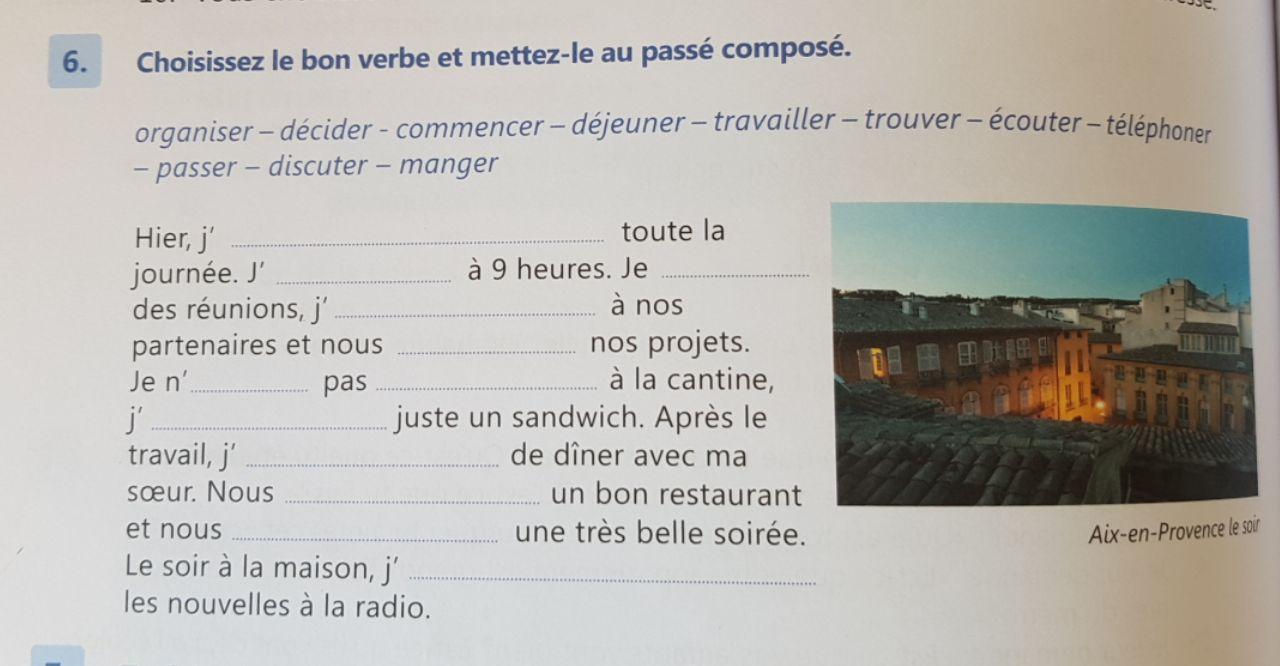 №4.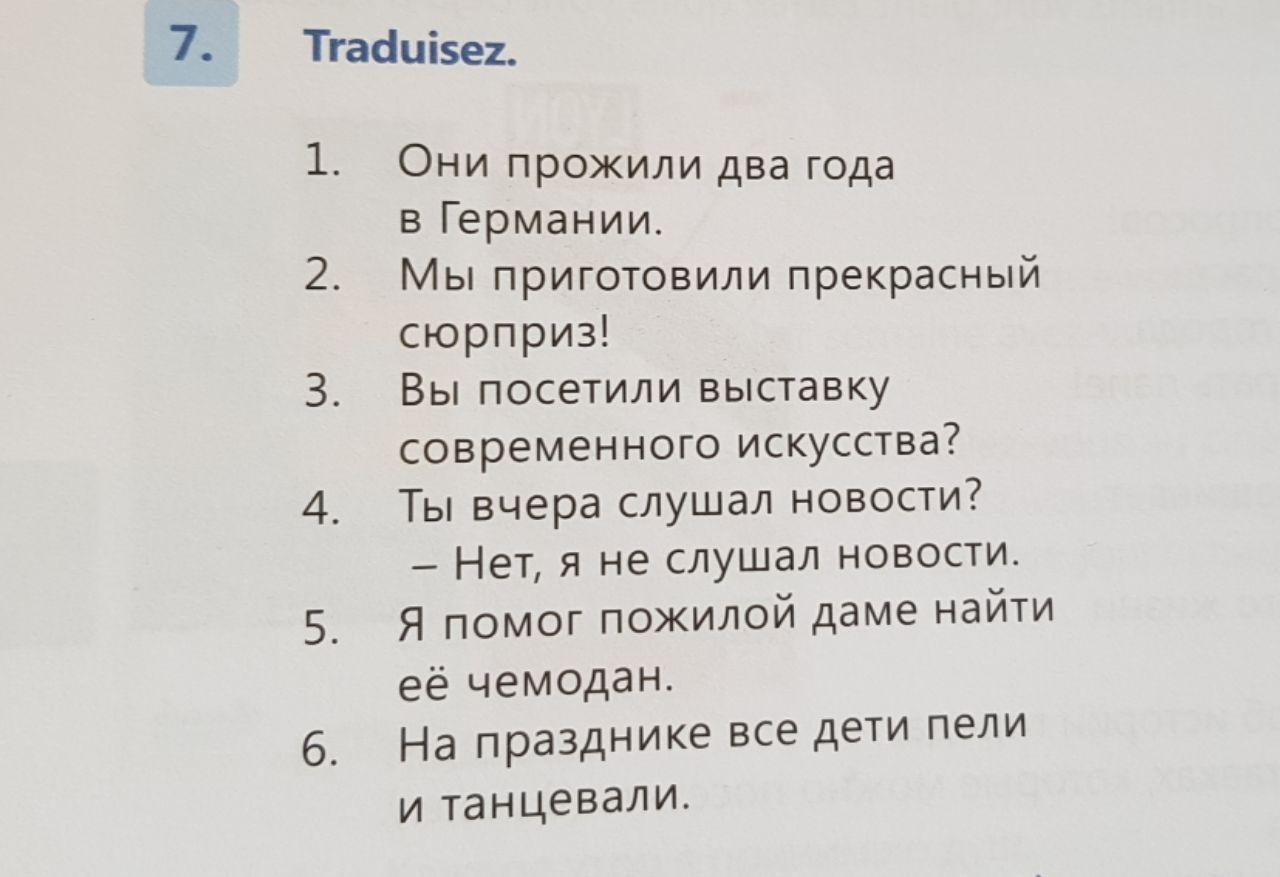 №5. Поставь фразы в прошедшее законченное время.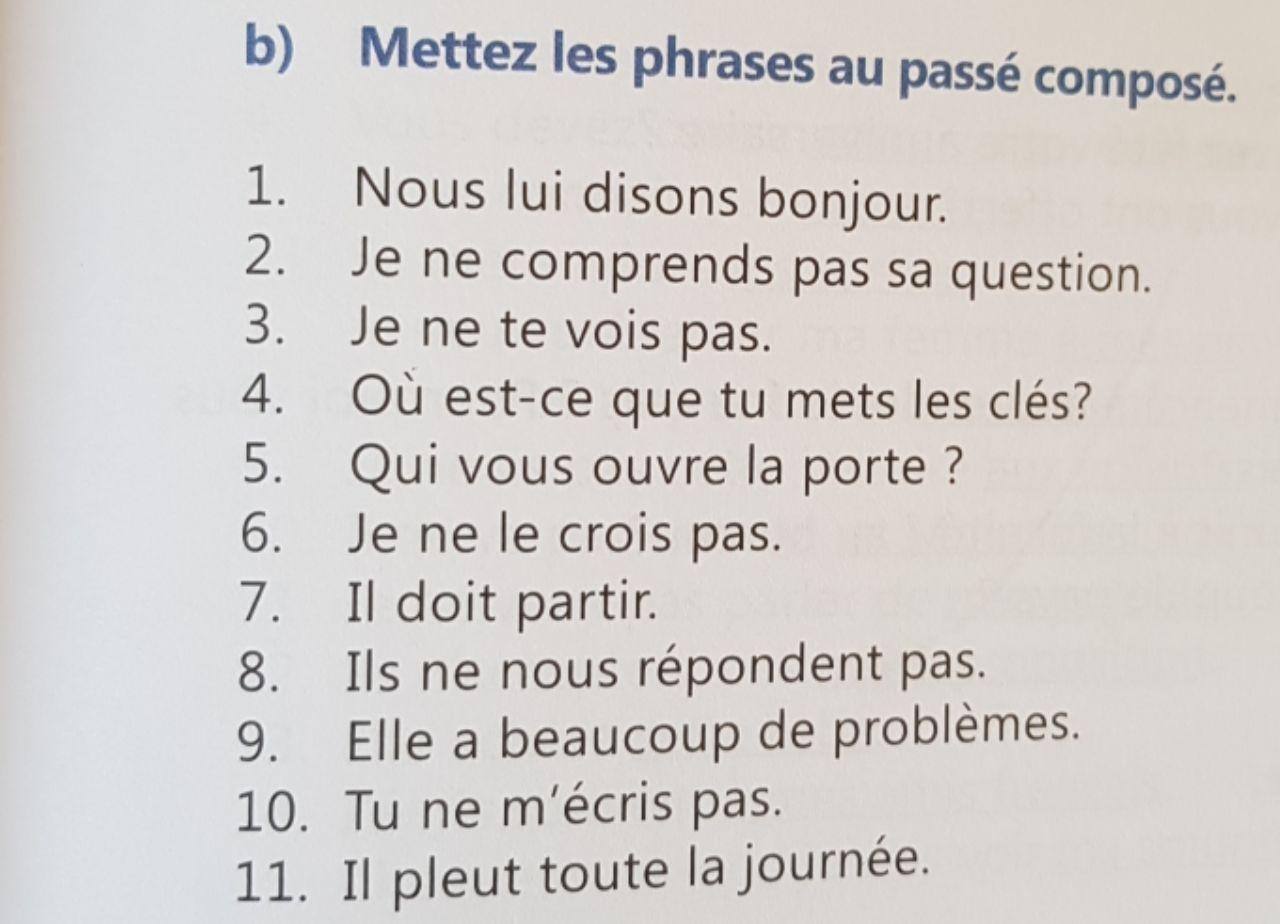 